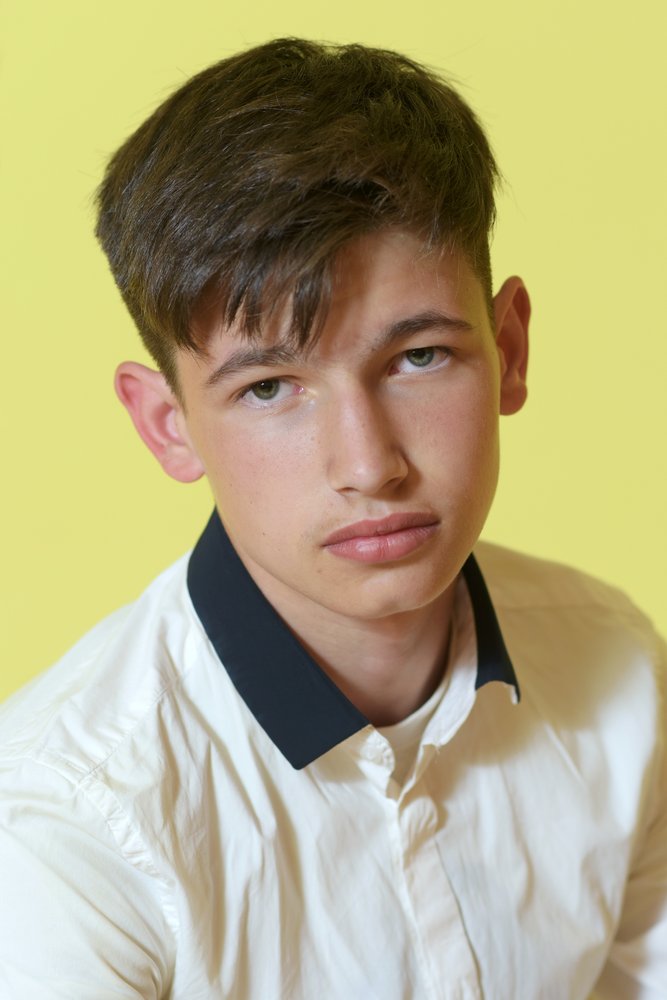 НИКИТА, 2004 год рожденияНикита недавно в учреждении, но уже успел расположить к себе ровесников и взрослых. Никита доброжелательный, открытый для общения подросток. Вежлив, предупредителен. Хорошо чувствует дистанцию в общении. Адаптировался быстро, понял и принял правила новой жизни. Коммуникабельный и неконфликтный подросток, которому необходима семейная поддержка.Возможная форма устройства: усыновление/попечительство/приемная семья